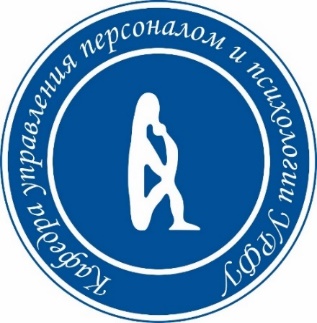 Уральский федеральный университет имени первого Президента России Б.Н. ЕльцинаУральский гуманитарный институтДепартамент психологииКафедра Управления персоналом и психологииПРОГРАММА ПРОФОРИЕНТАЦИИ3 – 9 января 2021 г.Подключиться к конференции Zoomhttps://urfu-ru.zoom.us/j/9668186423?pwd=QVBuZTUrdHdIRE1LRnFOcVpkaEZKQT09Идентификатор конференции: 966 818 6423Код доступа: 111222ШКОЛА БУДУЩЕГО HR-МЕНЕДЖЕРААдрес: ул. Мира д.19, И-304 E-mail: kafedrasaip@rambler.ruТелефон кафедры: 375-41-69 Название мастер-классаФИО ведущегоОбщая аннотация мастер-классаВремя и место проведения 3 января 20213 января 20213 января 20213 января 2021Приветственное  словоПриветственное  словоПриветственное  словоПриветственное  словоЮлия Александровна Токарева,заведующий кафедрой управления персоналом и психологии, доктор психологических наук, доцентЮлия Александровна Токарева,заведующий кафедрой управления персоналом и психологии, доктор психологических наук, доцентЮлия Александровна Токарева,заведующий кафедрой управления персоналом и психологии, доктор психологических наук, доцент12.00 –12.10HRменеджер –окрыляющий и вдохновляющийЮлия Александровна Токарева, заведующий кафедрой управления персоналом и психологии, доктор психологических наук, доцентHR менеджер и его способности в повышении личностной эффективности сотрудников через вдохновение и исполнения мечты. Чтобы добиться от подчиненного лучших результатов, руководитель должен дать ему дополнительный стимул, сформировать для сотрудника личную цель и профессиональную мечту. Вы узнаете какие психологические приемы позволяют получить «волшебные результаты» и сделать мечту реальностью.12.15-13.15Будущие HR о профессии. Итоги конкурса «Кодекса специалиста в области управления персоналом»Евгения Аркадьевна Хохолева, старший преподаватель кафедры управления персоналом и психологииХотите больше узнать о специалисте в области управления персоналом? Интересно как видят это будущие HR? Студенты, погружаясь в профессиональную подготовку, создают свои модели, регулирующие понимание приоритетных целей и задач. Четкость представления об основных функциях специалиста является целью конкурса «Кодекс HR менеджера (конкурс студенческих проектов)».13.15 -     13.45Завершение встречи4 января 20214 января 20214 января 20214 января 2021Открытие 2 днязанятийЮлия Александровна Токарева, заведующий кафедрой управления персоналом и психологии, доктор психологических наук, доцентЮлия Александровна Токарева, заведующий кафедрой управления персоналом и психологии, доктор психологических наук, доцент12.00 -12.05 On-line квест "В будущее с управлением персонала!"Елена Олеговна Гаспарович,кандидат педагогических наук,доцент кафедры управления персоналом и психологииКарьера HR менеджера.Возможности построения профессиональной карьеры в области управления персонала настолько неисчерпаемы, что ориентироваться в них, значит выбирать индивидуальную траекторию развитияот получения профессиональной подготовки до вариантов успешного последующего трудоустройства.На мастер-классе мы познакомимся с актуальной и крайне востребованной профессией «менеджер по персоналу», возможностями и перспективами построения успешной профессиональной карьеры.12.05 –13.05Конкурс студенческих онлайн-проектов Марина Ильинична Казакова, к. ф. н., доцент кафедры управления персоналомПрофориентация от старшекурсников.Будущие HR-менеджеры о профессии, которая многогранна и каждый может найти ту область, в которой захочет развиваться.О том, что сделает вас успешными в управлении персоналом.Демонстрация возможностей творческой самореализации: конкурс студенческих проектов.13.05 –13.30HR: кем я стану, когда вырасту?Карьерные треки для HRСветлана Вячеславовна Филатова,Карьерный консультант, профориентолог, 20 лет в HR, председатель Ассоциации Карьерных Консультантов Урала (АККУ)Развитие карьеры HR-а.В чем заключается проблема развития карьеры HR-а? Подробный обзор карьерных треков с учетом современных трендов развития HR поможет создать четкость представления о профессии. Поговорим как можно развивать свою карьеру оставаясь в HR и вариантах карьерных переходов. Обсудим что нужно прокачивать для развития или карьерного перехода. В результате мастер-класса вы будете знать какие возможности перед вами открываются, сможете понять куда двигаться именно вам.13.30-14.30Завершение встречи5 января 20215 января 20215 января 20215 января 2021Открытие 3 дня занятийЮлия Александровна Токарева, заведующий кафедрой управления персоналом и психологии, доктор психологических наук, доцентЮлия Александровна Токарева, заведующий кафедрой управления персоналом и психологии, доктор психологических наук, доцент12.00 –12.05Метаморфозы выбораНаталья Анатольевна Шурыгина, старший преподаватель кафедры управления персоналом и психологии, коуч, бизнес-тренерВыбираем профессию мечты. Новый год проходит. Волшебник, исполняющий желания улетел, оставив нас с нашими мечтами. А ведь мы сами можем сделать так, что вся наша жизнь будет удовольствие. Надо лишь сделать верный выбор в начале пути и жизнь будет сказкой.Приглашаю на мастер-класс, который поможет вам определиться в главных жизненных составляющих профессии и любви. 12.05-13.30HR – это уже личность! Николай Евгеньевич Воронович, аспирант кафедры управления персоналом и психологииПодготовка HR менеджера – комплексный процесс формирования личности в целом. Специалист в области управления персоналом обладает набором уникальных личностных черт, которые делают его привлекательным для работы и отношений.Вы узнаете  о том как профессия развивает человека и делает его успешным и эффективным.13.30 –14.00Традиционный HR vs  Современные технологииДанил Евгеньвич, ученик 10 класса МАОУ СШ 3 г. Красноуфимск  Человек или машинные технологи в управлении персоналом?В современном мире во всех сферах сегодня внедряются технологии алгоритмов и машинного обучения. Но подбором специалистов всегда занимались люди. Смогут ли современные информационные системы заменить традиционный HR и есть ли у них для этого потенциал?Вы узнаете об особенностях управления человеком и машинными технологиями.14.00-14.15Завершение встречи6 января 20216 января 20216 января 20216 января 2021Открытие 4 дня занятийОльга Яковлевна Пономарева, руководитель образовательной программы «Управление персоналом», кандидат психологических наук, доцент кафедры управления персоналом и психологииОльга Яковлевна Пономарева, руководитель образовательной программы «Управление персоналом», кандидат психологических наук, доцент кафедры управления персоналом и психологии12.0012.05Самоменеджмент в жизни и в профессииОльга Яковлевна Пономарева, кандидат психологических наук, доцент кафедры управления персоналом и психологии, тренер делового образованияЧто такое самоменеджмент в действии?Как тренировать этот soft skills? Как применять интерактивные техники обучения и стать самому себе менеджером?  Основная задача мастер-класса: выяснить, почему управление собой позволяет лучше реализовать дары и развивать потенциал в жизни и профессии, а также выбрать подходящие способы развития самоменеджмента в юности – времени   отстаивания своего «Авторства», заявления «Личного выбора». 12.05-12.45Новый взгляд на онайн обучение Александра Сергеевна Аристова, выпускница кафедры управления персоналом и психологии УрФУ, помощник бизнес-тренераОнлайн образование вчера, сегодня, завтра.Что же делает с людьми нашумевшая «дистанционнка»? На сколько она эффективна? Исчезнет ли традиционная форма образования? Эти вопросы волнуют многих на сегодняшний день. Разберем по полочкам плюсы и минусы онлайн образования.Участники узнают все нюансы онлайн-образования, существующие самые популярные образовательные интернет-площадки, тенденции в направлениях обучения как на предприятиях, так и на аутсорсе. А также, вы познакомитесь с новой профессией администратора онлайн-школы.12.4513.15Саморегуляция и профилактика стресса Олег Анатольевич Потапов, кандидат химических наук, доцент  кафедры управления персоналом и психологии УрФУКонфликт и техники саморегуляции. Почему мы втягиваемся конфликты, иногда не желая того? Что делать, если партнер тебя не слышит? Как взаимодействовать с агрессивным оппонентом? Почему благие намерения «не принимать близко к сердцу», «взять себя в руки» не работают? Что делать с собственными негативными эмоциями и состояниями?Вы узнаете об эффективных способах взаимодействия в конфликтных и стрессовых ситуациях, о действенных приемах саморегуляции и минимизации стресса.13.15-14.15Завершение встречи8 января 20218 января 20218 января 20218 января 2021Открытие 5 днязанятийОльга Яковлевна Пономарева, руководитель образовательной программы «Управление персоналом», кандидат психологических наук, доцент кафедры управления персоналом и психологии Ольга Яковлевна Пономарева, руководитель образовательной программы «Управление персоналом», кандидат психологических наук, доцент кафедры управления персоналом и психологии 12.00 -12.05 Активное слушание, как проявление активной позицииЕвгения Анатольевна Казаева, доктор педагогических наук, профессор кафедры управления персоналом и психологииТехники активного слушания, в том числе в общении онлайн.Активное слушание – полезный навык для налаживания контакта с собеседником, эффективного поиска совместного решения вопросов. Это сложное коммуникативное умение, иногда вызывающее недоумение, наиболее актуальное в формате онлайн общения и удаленного взаимодействия. Участники узнают основные техники активного слушания. Смогут попробовать себя в роли активных слушателей.12.05-13.30Как пройти собеседование с искусственным интеллектом? Ольга Анатольевна КоропецКандидат психологических наук, доцент кафедры управления персоналом и психологии, коуч, бизнес-тренерСамопрезентация – залог личностного и карьерного развития.Любое собеседование — стресс и волнение для соискателя: кроме отличного резюме и умения держаться, всегда присутствует так называемый человеческий фактор. Вы можете не понравиться рекрутеру без весомых причин, поэтому все чаще в крупных компаниях все возможные процессы автоматизируют. Нанимать сотрудников в будущем будут боты и программы искусственного интеллекта.Все участники пройдут собеседование с чат ботом и получат рекомендации для карьерного развития.13.30-        14.15Завершение встречи9 января 20219 января 20219 января 20219 января 2021Открытие 6 дня занятийОльга Яковлевна Пономарева, руководитель образовательной программы «Управление персоналом», кандидат психологических наук, доцент кафедры управления персоналом и психологииОльга Яковлевна Пономарева, руководитель образовательной программы «Управление персоналом», кандидат психологических наук, доцент кафедры управления персоналом и психологии12.00-12.05Инструменты тайм-менеджмента (из личного опыта)Денежкина Ольга, ученица 11 класса, Школы №76, г. ЕкатеринбургТайм-менеджмент: техники планирования. Ни для кого не секрет, что в современном мире один из самых важных человеческих ресурсов – время. На работе, в ВУЗах, школах, практически везде ценят тех, кто умеет им управлять или, то есть обладает навыками тайм-менеджмента. На встрече мы поговорим о том почему важно уделить научиться управлять временем и как вы это можете сделать уже в ближайшее время.  12.05-12.20Коуч – новая роль и вектор карьеры HR-а.Наталья Николаевна Ким,Игропрактик, карьерный консультант, член управляющего комитета АККУ, руководитель направления интерактивных технологий Salesupnow.Новое направление профессиональной деятельности специалиста в области управления – коуч.  Содержательные особенности работы и помощи в управлении личной и профессиональной эффективности.В результате вы сможете узнать отличия коуча от других специалистов, а так же как уже сейчас использовать профессиональные технологии в личной жизни.12.20-13.20Микрообучение: новый формат развития персоналаЕвгения Владимировна Задорина, магистрант 2 курса направления подготовки «Управление персоналом»,   заместитель председателя Союза студентов УГИ по культурно-массовой работеМикрообучение, как технология экологичного развития.Микрообучение - сильная тенденция в онлайн-образовании с 2020 года. Почему формат «по чуть-чуть» так популярен? Как проходить такое обучение? Кому подходит такое обучение? Основная задача мастер- класса: найти ответы на поставленные вопросы 13.20-14.15Управление мотивацией молодых специалистовАнастасия Андреевна Масленникова,магистрант 2 курса направления подготовки «Управление персоналом»,   аналитик отдела воспитания, профилактики и комплексной безопасности системы образования Министерства образования и молодежной политики Свердловской областиПроблема трудовой мотивации. Молодые работники, как правило, недавние выпускники учебных заведений, стремятся найти работу, которая могла бы удовлетворить их существующие потребности. Чаще всего, таким работникам присущи: желание работать, стремление к карьерному росту, потребность самореализации. Но работодатели, к сожалению, не всегда могут правильно и рационально организовать работу молодых специалистов. Основная задача мастер-класса: познакомить с факторами трудовой мотивации молодых специалистов и найти способы, как избежать демотивации.14.15-14.50Завершение встречиЗавершение встречиЗавершение работыПодведение итоговОльга Яковлевна Пономарева, руководитель образовательной программы «Управление персоналом», кандидат психологических наук, доцент кафедры управления персоналом и психологииОльга Яковлевна Пономарева, руководитель образовательной программы «Управление персоналом», кандидат психологических наук, доцент кафедры управления персоналом и психологии14.50